Your Path Forward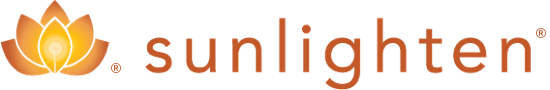 810-584-5241yourpathforwardholistics@gmail.comChromo therapyEnjoy the healing benefits of light and color with Chromo therapy in your Sun lighten™ sauna.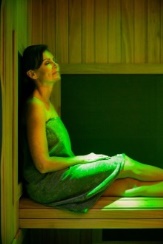 Chromo therapy is the science of using colors to adjust body vibrations to frequencies that result in health and harmony. Each color possesses frequencies of a specific vibration, and each vibration is related to different physical symptoms. Chromo therapy works on various energy points to help balance your body via the full spectrum of visible light, each color of which addresses a distinct need.Chromo therapy Sauna Benefits: Color Therapy ExplainedNovember 19, 2013 by Sun lighten Health & Wellness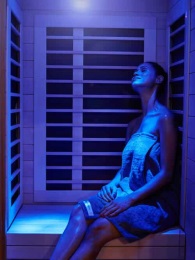 We’re heading into autumn and many people now understand what “winter blues” is, in fact, the very real Seasonal Affective Disorder (SAD). Many SAD sufferers find relief with bright light therapy but others are unable to use bright light therapy for various sensitivity or medical reasons. At Sun lighten, we suggest adding chromo therapy, or color therapy, to regular infrared sauna use to help balance the body’s energy wherever it is lacking. Chromo therapy sauna benefits include physical, emotional, mental and spiritual healing.Chromo therapy is the science of using colors to adjust body vibrations to frequencies that result in health and harmony. Each color possesses frequencies of a specific vibration, and each vibration is related to different physical symptoms.Our bodies need the sun’s light to live. And that light can actually be broken down into a seven color spectrum. An imbalance of any of those colors can manifest itself in physical and mental symptoms. Color therapy works on various energy points to help balance your body via the full spectrum of visible light, each color addressing a distinct need. Color and light have been utilized by healers for thousands of years. Color therapy possibly has roots in Indian medicine (Ayurveda), ancient Egyptian culture and traditional Chinese healing.Alternative medicine practitioners who use chromo therapy often relate the seven colors of the color spectrum to specific body areas.*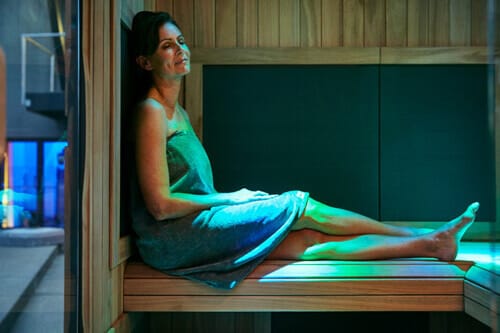 A Brief Overview of Colors used in Chromo therapyRedRed is believed to increase the pulse, raise blood pressure and increase the rate of breathing. Red would be applied to support circulatory and nervous functions.Strong PinkStrong pink acts as a cleanser, strengthening veins and arteries.PinkPink activates and eliminates impurities in the blood stream.OrangeOrange is a mixture of red and yellow. Activates and eliminates localized fat. Assists with asthma and bronchitisStrong YellowStrong yellow strengthens the body and activates internal tissues.YellowYellow, the brightest color used in chromo therapy, has been used to purify the skin, help with indigestion, strengthen the nervous system, treat glandular diseases, hepatitis and lymphatic disorders and assist metabolism.GreenGreen, a color associated with harmony, provides a neutral, positive calming effect.Strong GreenStrong green provides anti-infectious, anti-septic and regenerative stimulation.Strong BlueStrong blue lubricates joints, helps address stress, nervous tension and infections.BlueBlue promotes relaxation and calm. Blue exhibits tranquilizing qualities often used to relieve headaches and migraines, colds, stress, nervous tension, rheumatism, stomach pains, muscle cramps and liver disorders. Blue is thought to have a positive effect on all kinds of pain.IndigoIndigo is used to address conditions involving the eyes, ears and nose. It has a calming, sedative effect.VioletViolet is used to calm the nervous system, soothe organs and relax muscles. Violet has meditative qualities and is often used to treat conditions of the lymphatic system and spleen, as well as urinary disorders and psychosis.All wooden Sun lighten saunas have a chromo therapy lighting option available. This add-on is unlike any other on the market, offering sauna benefits unique to other forms of color therapy. Instead of single color lights, Sunlighten’s package includes 16 colors, four color-changing modes, and four brightness/intensity settings. 